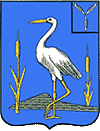 АДМИНИСТРАЦИЯБОЛЬШЕКАРАЙСКОГО МУНИЦИПАЛЬНОГО ОБРАЗОВАНИЯ РОМАНОВСКОГОМУНИЦИПАЛЬНОГО РАЙОНАСАРАТОВСКОЙ ОБЛАСТИРаспоряжение№ 16/1-р28 июня 2021 годас. Большой КарайОб издании очередного выпускаинформационного сборника«Большекарайский вестник»На основании Устава Большекарайского муниципального образования Романовского муниципального района Саратовской области, решения Совета депутатов Большекарайского муниципального образования Романовского муниципального района Саратовской области  от 12.03.2012 года № 171 «Об утверждении официального печатного органа Большекарайского муниципального образования»1.Издать  информационный сборник «Большекарайский вестник» № 10 от 28 июня  2021 года тиражом 10 экземпляров. 2. Опубликовать:   -решение №110 от 18.06.2021г «  Об утверждении порядка рассмотрения Советом Большекарайского муниципального  образования Романовского муниципального района проектов муниципальных программ и предложений  о внесении изменений в муниципальные программы Большекарайского            муниципального образования»;- решение №111 от 25.06.2021г «О Порядке утверждения Перечней  информации о деятельности органов  местного самоуправления Большекарайского муниципального образования Романовскогомуниципального района Саратовской области,размещаемой в информационно-телекоммуникационной сети «Интернет»;- решение №112 от 25.06.2021г «Об утверждении Порядка назначения и проведения опроса граждан в Большекарайском муниципальном образовании Романовского муниципального района Саратовской области»;- решение №113 от 29.06.2021г «О внесении изменений в решение Совета Большекарайского муниципального образования    «О бюджете Большекарайского муниципального образования на 2021год и плановый период 2022 и 2023 годов»;-- решение №114 от 29.06.2021г «О  продолжительности отпуска Главы Большекарайскогомуниципального образования»;- постановление №27 от 07.06.2021г «Об организации обеспечения безопасности людей на водных объектах   на территории Большекарайского   муниципального  образования в 2021 году» ; -постановление №28 от 16.06.2021г «  О внесении изменений в постановление администрации Большекарйского МО  от 11.02.2014г. №3 «О создании единой  комиссии по осуществлению закупок товаров,   работ, услуг для обеспечения муниципальных  нужд администрации         Большекарайского  муниципального образования      Романовского муниципального района» ;-   постановление №29 от 29.06.2021г  «Об утверждении прогноза социально-экономического развития  Большекарайского муниципального образования на среднесрочный период 2021 год и плановый период 2022 и 2023 годов»;- распоряжение №16-р от 18.06.2021г. «О проведении электронного аукциона  у субъектов малого предпринимательства, социально ориентированных некоммерческих организаций на  право заключения муниципального  контракта на выполнение работ по благоустройству общественной территории, расположенной по адресу: Саратовская область, Романовский район, с. Большой Карай, площадь Стоякина, з/у 9В».3.Контроль за исполнением настоящего решения оставляю за собой .Глава Большекарайскогомуниципального образования                                     Н.В.Соловьева